                         Website - glenbrae.inverclyde.sch.uk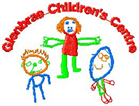 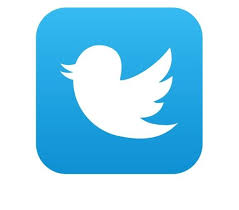 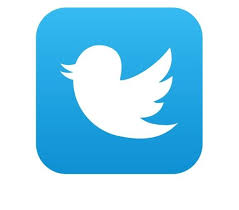 August 2020COVID-19 update.At present and for the foreseeable future the nursery will not be allowing access to any non-essential visitors, unfortunately this includes parents. Your child’s keyworker will be in touch by phone to update you on how your child has settled in, discuss their needs for this term and plan for their future learning. If your child becomes unwell they will need to be collected as soon as possible. It is important that your contact details are up to date and you are contactable by phone. Prompt collection will help to reduce the risk of spreading the virus to others. Please remember to follow the guidelines for social distancing rules when approaching the nursery entrance. Follow the one way systemWear a face covering (covering both nose and mouth)One adult per child to drop off and collect The car park is for staff onlyPlease inform us if you are returning from abroad.Contact information is up to date.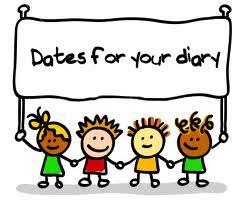 We have no plans for any social gatherings such as information evenings or shows, etc. for the foreseeable future.Friday 4th Sept – In-Service dayMonday 7th Sept – Public Holiday.Mon 12th -Fri 16th Oct – School HolidayMon 19th Oct – In-Service DayAs always thank you for your continued support. If you have any concerns or comments about our service please talk to your child’s keyworker, or a member of the management team. Joyce Patrick Head of Centre,Fiona Brogan Depute Head or Julie McIntosh Senior.